KLASA :	UP/I-350-05/17-03/32URBROJ:	2170/1-03-01/6-19-3Rijeka,	17. siječnja 2019. Primorsko-goranska županija, Upravni odjel za prostorno uređenje, graditeljstvo i zaštitu okoliša, Odsjek za prostorno uređenje i graditeljstvo, prema članku 141. stavak 2. Zakona o prostornom uređenju (''Narodne novine'' broj 153/13, 65/17, )P O Z I V Astranke u postupku izdavanja lokacijske dozvole za građenje komunalne infrastrukture – vodovodni ogranak Lisac – Vojarna na području Općine Klana na k.č. 1883, 1887/9, 1678/2, 1677, 1676, 1670, 1665, 1664, 1660, 1658/2, 1375/1, 1376/1, 1887/1, k.o. Lisac, investitora KD Vodovod i kanalizacija d.o.o., Rijeka, Dolac 14, na uvid u spis predmeta radi izjašnjenja. 	Uvid u spis predmeta može izvršiti osoba, koja dokaže da ima svojstvo stranke u postupku izdavanja lokacijske dozvole, u prostorijama ovog Upravnog odjela, u Rijeci, Riva 10, I. kat, soba 117, u petak, 1. veljače 2019. godine, od 830 do 1100 sati i od 1200 do 1530 sati.Stranka se može odazvati osobno ili putem opunomoćenika.Stranke u postupku lokacijske dozvole za provedbu zahvata u prostoru koji je od interesa za Republiku Hrvatsku sukladno čl. 141. stavak 2. Zakona o prostornom uređenju (''Narodne novine'' broj 153/13, 65/17) su podnositelj zahtjeva, vlasnik nekretnine za koju se izdaje lokacijska dozvola i nositelj drugih stvarnih prava na toj nekretnini.Lokacijska dozvola može se izdati i ako se stranke ne odazovu pozivu.Savjetnicaza prostorno uređenje i graditeljstvo II:Andrea Jovanović Storić, dipl.ing.arh.DOSTAVITI:Oglasna ploča upravnog tijela – 8 danaMrežne stranice upravnog tijelaGrađevinska česticaSpis, ovdje.-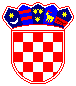 REPUBLIKA HRVATSKA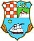 PRIMORSKO-GORANSKA ŽUPANIJAUPRAVNI ODJEL ZA PROSTORNO UREĐENJE, GRADITELJSTVO I ZAŠTITU OKOLIŠA